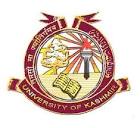 School of LawUniversity of Kashmir       (NAAC Accredited Grade “A+”)Dated: 03/08/2019NoticeClass work for LLB 5th semester (Morning & Evening Shift) shall commence from 5th August, 2019. Students are advised to attend classes in proper uniform.Sd/-Dr. Mohammad Yasin,Course Co-ordinator